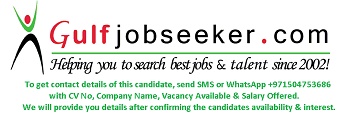  Gulfjobseeker.com CV No: 26569E-mail: gulfjobseeker@gmail.comSeeking for the challenging position as an administrative secretary in the administrative field with opportunity for professional career growth.Summary Excellent administrative and organizational skills with 9+ year’s experience in coordinating with customers to resolve their problems. Work under pressure and complete high level workloads within strict deadlines.MBA - GPA First Class - CMS College, KottayamDoeacc B Level (MCA) – Completed - National Institute of Computer Technology, KollamBSC – Assumption College, KottayamSkills ManagementAdministrationCustomer ServiceStaff Training SalesComputer Skills             Proficient with Microsoft Office products: Word •Excel •PowerPoint •OutlookCustomer Support EXECUTIVE | Hinduja Telecom and Media Technology LTD | 08/2005 to 12/2006Creates and maintains reports and records, such as recommendation for solution of administrative problems, financial reports, applications, reports, and administrative orders. Maintains arranges and files for easy retrieves, storage or reproduce records, documents and reportsMaintains various databasesInteraction with clients and correspondenceHandling HNI client callsCollecting daily reportsArranging the meetings and appointmentsSenior Technical Support EXECUTIVE | HCL TEchnologies bpo services ltd | 12/2006 to 12/2009Troubleshooting Modems and Routers which are provided by ISP for the customers in United KingdomTroubleshooting system and network problems and diagnosing and solving hardware or software faultsInstalling and configuring computer hardware operating systems and applicationsTroubleshooting email, peripherals and gaming console issues.Providing support, including procedural documentation and relevant reportsTalking clients through a series of actions over the telephone to help set up systems or resolve issues.Senior Sales Manager | Punjab National Bank MetLife Insurance Co Ltd | 06/2010 to 04/2014Develop and execute recruiting plans.Coordinate and implement college recruiting initiatives.Advising on pay and other remuneration issues, including promotion and benefits;Planning, and sometimes delivering, training - including inductions for new financial consultants and insurance managersSetting TargetsMonitor and supervise the team performanceDevelop, establish and maintain marketing strategies to meet organizational objectivesExecute marketing campaigns and analyze performance that leverage behavioral interest profiling to drive new client acquisition & sales revenueDEPUTY MANAGER | IndusInd Bank Ltd | 04/2014 to 09/2015Developed methods to establish and clarify customer objectivesMaintain up- to -date account distribution informationDeveloped Metrics and measured success in order to further penetrate the market place.Prepared sales report and financial reportsSkills in dealing with/ negotiating with mapped HNI clientsGood sales and negotiation skillExecutes plan, policies and programs in business and financial affairsAssist branch head in the development and implementation of policies within the officeSupervise the activities performed in all work units within an office including implementation of procedures, record management and accounting functionsBoosted gross yearly sales and base book deepeningBe competent and knowledgeable in AML PoliciesAccolades	Best Performer Award from IndusInd Bank LtdBest Performer award for New acquisition from IndusInd BankMDRT enabler award from Punjab National Bank MetLife Insurance Co. LtdPresident Enabler Award from Punjab National bank MetLife Insurance Co. LtdPerformer award from HCL BPO for the process British TelecomChampion team award and best quality team award from Hinduja Telecom and Media TechnologyOutstanding Instant customer engagement award from Hinduja Telecom and Media TechnologyPersonal InformationDate of Birth & Marital Status   : 30th May 1979, MarriedLinguistic Abilities                      : English, Hindi, Tamil and Malayalam